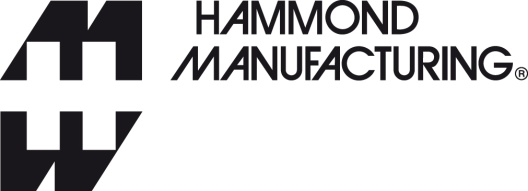 Press informationTo download a 300dpi print quality image,go to parkfield.co.uk/hammond-canada/Electrical/mikit-print.jpg To download a web res image,go to parkfield.co.uk/hammond-canada/Electrical/mikit-web.jpgTo download a Word file of the copy,go to parkfield.co.uk/hammond-canada/Electrical/mikit.docxTo view all Hammond Manufacturing press information,go to parkfield.co.uk/hammond-canada/Electrical/
Field installable mechanical safety interlock for two-door cabinetsReleased January 24, 2018When used as the enclosure for higher voltage equipment, it is standard practice to use a rotary disconnect with a mechanical interlock to prevent the door from being opened unless the equipment has been isolated from the supply. When using standard 2 door enclosures, this creates a potential safety issue in this application. Although a rotary interconnect may be fitted to door #1, door #2 could be opened when the equipment is still live despite door #1 being fitted with a mechanical interlock. To address this potential safety issue, Hammond Manufacturing has developed a simple safety interlock, the MIKIT, as an optional accessory for its 1422N4 and HN4WM wall mount and HN4FM floor standing mild and stainless steel two-door cabinets that feature centre-posts. The 304 stainless steel MIKIT mounts onto the interior lock cams to prevent door #2 from being opened unless door #1 has safely been opened. It can easily be retrofitted in the field; it maintains the enclosure’s approval ratings and either the right or left door can be designated as the master, thereby taking into account the requirements of specific installations.*** Ends: body copy 184 words ***Notes to Editors.For further information:Sheldon ButtsHammond Manufacturing Co. Ltd.394 Edinburgh Road NorthGuelphOntarioN1H 1E5Canadatel: (519) 822-2960fax: (519) 822-0715sbutts@hammfg.comwww.hammondmfg.comAgency contact:Nigel MayParkfield Communications LimitedParkfield HouseDamerhamHantsSP6 3HQUKtel: + 44 1725 518321fax: + 44 1725 518378nigel.may@parkfield.co.ukwww.parkfield.co.uk